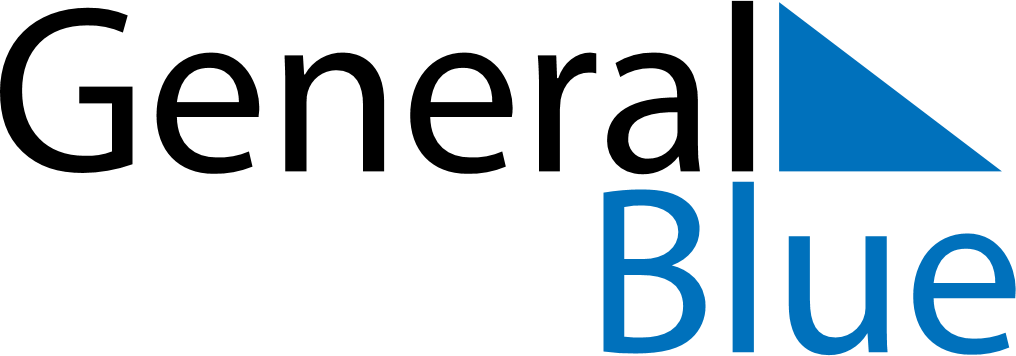 August 2024August 2024August 2024August 2024August 2024August 2024Saue, Harjumaa, EstoniaSaue, Harjumaa, EstoniaSaue, Harjumaa, EstoniaSaue, Harjumaa, EstoniaSaue, Harjumaa, EstoniaSaue, Harjumaa, EstoniaSunday Monday Tuesday Wednesday Thursday Friday Saturday 1 2 3 Sunrise: 5:07 AM Sunset: 9:48 PM Daylight: 16 hours and 41 minutes. Sunrise: 5:09 AM Sunset: 9:46 PM Daylight: 16 hours and 36 minutes. Sunrise: 5:12 AM Sunset: 9:43 PM Daylight: 16 hours and 31 minutes. 4 5 6 7 8 9 10 Sunrise: 5:14 AM Sunset: 9:41 PM Daylight: 16 hours and 27 minutes. Sunrise: 5:16 AM Sunset: 9:39 PM Daylight: 16 hours and 22 minutes. Sunrise: 5:18 AM Sunset: 9:36 PM Daylight: 16 hours and 17 minutes. Sunrise: 5:21 AM Sunset: 9:33 PM Daylight: 16 hours and 12 minutes. Sunrise: 5:23 AM Sunset: 9:31 PM Daylight: 16 hours and 7 minutes. Sunrise: 5:25 AM Sunset: 9:28 PM Daylight: 16 hours and 2 minutes. Sunrise: 5:28 AM Sunset: 9:26 PM Daylight: 15 hours and 58 minutes. 11 12 13 14 15 16 17 Sunrise: 5:30 AM Sunset: 9:23 PM Daylight: 15 hours and 53 minutes. Sunrise: 5:32 AM Sunset: 9:20 PM Daylight: 15 hours and 48 minutes. Sunrise: 5:35 AM Sunset: 9:18 PM Daylight: 15 hours and 43 minutes. Sunrise: 5:37 AM Sunset: 9:15 PM Daylight: 15 hours and 38 minutes. Sunrise: 5:39 AM Sunset: 9:12 PM Daylight: 15 hours and 33 minutes. Sunrise: 5:42 AM Sunset: 9:10 PM Daylight: 15 hours and 28 minutes. Sunrise: 5:44 AM Sunset: 9:07 PM Daylight: 15 hours and 22 minutes. 18 19 20 21 22 23 24 Sunrise: 5:46 AM Sunset: 9:04 PM Daylight: 15 hours and 17 minutes. Sunrise: 5:49 AM Sunset: 9:01 PM Daylight: 15 hours and 12 minutes. Sunrise: 5:51 AM Sunset: 8:59 PM Daylight: 15 hours and 7 minutes. Sunrise: 5:53 AM Sunset: 8:56 PM Daylight: 15 hours and 2 minutes. Sunrise: 5:55 AM Sunset: 8:53 PM Daylight: 14 hours and 57 minutes. Sunrise: 5:58 AM Sunset: 8:50 PM Daylight: 14 hours and 52 minutes. Sunrise: 6:00 AM Sunset: 8:47 PM Daylight: 14 hours and 47 minutes. 25 26 27 28 29 30 31 Sunrise: 6:02 AM Sunset: 8:44 PM Daylight: 14 hours and 42 minutes. Sunrise: 6:05 AM Sunset: 8:42 PM Daylight: 14 hours and 36 minutes. Sunrise: 6:07 AM Sunset: 8:39 PM Daylight: 14 hours and 31 minutes. Sunrise: 6:09 AM Sunset: 8:36 PM Daylight: 14 hours and 26 minutes. Sunrise: 6:12 AM Sunset: 8:33 PM Daylight: 14 hours and 21 minutes. Sunrise: 6:14 AM Sunset: 8:30 PM Daylight: 14 hours and 16 minutes. Sunrise: 6:16 AM Sunset: 8:27 PM Daylight: 14 hours and 10 minutes. 